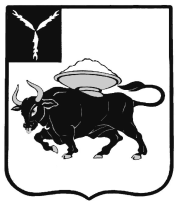 МУНИЦИПАЛЬНОЕ ОБРАЗОВАНИЕ ГОРОД ЭНГЕЛЬСЭНГЕЛЬССКОГО МУНИЦИПАЛЬНОГО РАЙОНАСАРАТОВСКОЙ ОБЛАСТИЭНГЕЛЬССКИЙ ГОРОДСКОЙ СОВЕТ ДЕПУТАТОВРЕШЕНИЕот 26 декабря 2018 года                                                                                                   № 57/02    Девятое (совместное) заседание  Заслушав информацию о выполнении Плана работы Энгельсского городского Совета депутатов на 2018 год, в соответствии с пунктом 2.8 Регламента  Энгельсского городского Совета депутатов, утвержденного решением Энгельсского городского Совета депутатов от 12 сентября 2013 года № 04/01, Энгельсский городской Совет депутатовРЕШИЛ:Принять к сведению информацию о выполнении Плана работы Энгельсского городского Совета депутатов на 2018 год и подведении итогов работы комиссий Энгельсского городского Совета депутатов.Глава муниципальногообразования город Энгельс			 			         С.Е. ГоревскийПриложениек решению Энгельсского городского Совета депутатовот 26 декабря  2018 года № 57/02О выполнении Плана работы Энгельсского городского Совета депутатов на 2018 год и подведении итогов работы комиссий Энгельсского городского Совета депутатовЭнгельсский городской Совет депутатов осуществляет свою деятельность в соответствии с Федеральным законом от 6 октября 2003 года № 131-ФЗ «Об общих принципах организации местного самоуправления в Российской Федерации», а также на основании Устава муниципального образования город Энгельс Энгельсского муниципального района Саратовской области, Регламента Энгельсского городского Совета депутатов (далее - Регламент), утвержденного решением Энгельсского городского Совета депутатов от 12 сентября 2013 года № 04/01, Положений о комиссиях Энгельсского городского Совета депутатов и годового плана работы. В целях обсуждения текущих вопросов Энгельсского городского Совета депутатов, а также детального рассмотрения проектов решений, выносимых на рассмотрение Энгельсского городского Совета депутатов, используется такая форма работы, как совместное заседание Комиссий Энгельсского городского Совета депутатов. Практика использования подобной формы работы в течение нескольких лет показала себя достаточно эффективной, поскольку позволяет обеспечить комплексный подход при рассмотрении и решении вопросов в смежных сферах.План работы на 2018 год исполнен в полном объеме. Планом предусматривалось рассмотрение 36 вопросов. Следует отметить, что работа депутатов не ограничилась плановыми вопросами. За 2018 год было принято 112 решений, что почти в 3 раза превышает запланированное на год количество. Большая часть принятых за 2018 год проектов решений – 76 вопросов (67,9 %) - была принята вне плана работы. В 2018 году проведено 22 заседания Энгельсского городского Совета депутатов. 12 заседаний проведены во внеочередном порядке.В целях организации взаимодействия Энгельсского городского Совета депутатов и Собрания депутатов Энгельсского муниципального района, выражения и защиты общих интересов муниципальных образований, в соответствии с заключенным соглашением о сотрудничестве Собрания депутатов Энгельсского муниципального района и Энгельсского городского Совета депутатов с октября 2018 года стали проводиться совместные заседания Энгельсского городского Совета депутатов и Собрания депутатов Энгельсского муниципального района, а также совместные заседания комиссий Энгельсского городского Совета депутатов и комитетов Собрания депутатов Энгельсского муниципального района. За 2018 год проведено 3 совместных заседания Энгельсского городского Совета депутатов и Собрания депутатов Энгельсского муниципального района.Сочетание плановых и внеочередных заседаний позволяет систематизировать работу представительного органа, оперативно реагировать на необходимость срочного принятия решений.Заседаниям Энгельсского городского Совета депутатов предшествовало 10 совместных заседаний Комиссий и заседание Комиссии по правовому обеспечению и развитию местного самоуправления.Депутаты Энгельсского городского Совета депутатов и сотрудники аппарата Энгельсского городского Совета депутатов входили в состав рабочей группы по вопросу разработки договора управления многоквартирным домом. По результатам обсуждения на рабочей группе разработан договор управления многоквартирным домом, который рекомендован к применению управляющим организациям, осуществляющим свою деятельность на территории муниципального образования город Энгельс.Энгельсским городским Советом депутатов принято 14 решений о внесении изменений в бюджет муниципального образования город Энгельс на 2018 год (на 2 меньше по сравнению с 2017 годом). Вопросы, связанные с исполнением бюджета, фактическими затратами и численностью муниципальных служащих и работников муниципальных учреждений, находятся под постоянным контролем депутатов и ежеквартально рассматриваются на заседаниях Энгельсского городского Совета депутатов.Необходимо отметить, что из 112 принятых решений 28 являются нормативными правовыми актами, то есть устанавливают общеобязательные для исполнения правила поведения и направлены на регулирование общественных отношений в различных сферах. Во многом принятие нормативных муниципальных правовых актов обусловлено совершенствованием нормативно правовой базы в целях более эффективной реализации норм Федерального закона от 6 октября 2003 года № 131-ФЗ «Об общих принципах организации местного самоуправления в Российской Федерации».В связи с изменениями действующего законодательства РФ за 2018 год трижды проводились публичные слушания по вопросу внесения изменений в Устав муниципального образования город Энгельс Энгельсского муниципального района Саратовской области.В рамках совершенствования правовой базы в сфере бюджетных правоотношений, а также в связи с изменением действующего федерального законодательства, принято  решение о внесении изменений в Положение о бюджетном процессе в муниципальном образовании город Энгельс Энгельсского муниципального района Саратовской области. Кроме этого, в 2018 году в новых редакциях утверждены Положения о Комиссиях Энгельсского городского Совета депутатов. Необходимость принятия Положений в новых редакциях обусловлена изменениями Федерального законодательства, касающегося правового характера, и направлена на унификацию используемой терминологии.За 2018 год решениями Энгельсского городского Совета депутатов установлены границы трех территориальных общественных самоуправлений на территории муниципального образования город Энгельс. Создание территориальных общественных самоуправлений позволяет реализовывать общественные инициативы граждан, направленные на обустройство и благоустройство, создание инфраструктуры места проживания.В связи с изменениями действующего законодательства РФ за 2018 год дважды проводились публичные слушания по вопросу внесения изменений в Правила благоустройства территории муниципального образования город Энгельс Энгельсского муниципального района Саратовской области.Созданный в 2017 году на основании Федерального закона от 21 июля 2014 года № 212-ФЗ «Об основах общественного контроля в Российской Федерации» Общественный совет при Энгельсском городском Совете депутатов по вопросам жилищно-коммунального хозяйства продолжил свою работу и в 2018 году. Члены Общественного совета принимали активное участие в собраниях собственников многоквартирных домов, в проверочно-контрольных мероприятиях в сфере жилищно-коммунального хозяйства, в мероприятиях, проводимых органами местного самоуправления муниципального образования город Энгельс, а также в заседаниях рабочей группы по вопросу разработки договора управления многоквартирным домом.В силу норм Федерального закона от 6 октября 2003 года № 131-ФЗ «Об общих принципах организации местного самоуправления в Российской Федерации», Закона Саратовской области от 29 октября 2014 года № 131-ЗСО «О порядке формирования и сроке полномочий представительных органов муниципальных районов в Саратовской области» Энгельсским городским Советом депутатов разработано и утверждено Положение о порядке избрания (делегирования) депутатов Энгельсского городского Совета депутатов в Собрание депутатов Энгельсского муниципального района, которое определяет порядок избрания и количественный состав депутатов Энгельсского городского Совета депутатов в Собрание депутатов Энгельсского муниципального района. В рамках Федерального закона от 6 октября 2003 года № 131-ФЗ «Об общих принципах организации местного самоуправления в Российской Федерации» Энгельсским городским Советом депутатов определено официальное сетевое издание муниципального образования город Энгельс www.nashe-slovo21.ru для официального опубликования муниципальных правовых актов органов местного самоуправления муниципального образования город Энгельс, соглашений, заключаемых органами местного самоуправления муниципального образования город Энгельс.В текущем году в Энгельсский городской Совет депутатов поступило 2 протеста прокуратуры города Энгельса:1) от 16 октября 2018 года № 49-2018 на пункты 2.1. и 2.2. Положения о порядке проведения опроса граждан в муниципальном образовании город Энгельс Энгельсского муниципального района Саратовской области, утвержденного решением Энгельсского городского Совета депутатов от 07 апреля 2006 года № 40/01, который частично удовлетворён;2) от 17 октября 2018 года № 49-2018 на пункты 2.1., 2.3., 4.5., 5.2., а также пп. «в» п. 4.6. Положения о создании условий для развития малого и среднего предпринимательства в муниципальном образовании город Энгельс Энгельсского муниципального района Саратовской области, утвержденного решением Энгельсского городского Совета депутатов от 28 марта 2008 года № 153/01 - удовлетворён.Кроме этого, Энгельсским городским Советом депутатов в течение 2018 года были рассмотрены 1 представление и 2 обращения прокуратуры города Энгельс с предложениями о совершенствовании муниципальных правовых актов.В сентябре 2018 года в результате проведения очередных выборов сформировался новый состав представительного органа муниципального образования город Энгельс – Энгельсский городской Совет депутатов второго созыва, который приступил к своей работе 13 сентября 2018 года. Энгельсский городской Совет депутатов второго созыва избрал из своего состава Главу муниципального образования город Энгельс - высшее должностное лицо муниципального образования и исполняющего полномочия председателя Энгельсского городского Совета депутатов.Реализация контрольных полномочий представительного органа местного самоуправления в 2018 году являлась одним из приоритетных направлений деятельности, как депутатов, так и аппарата Энгельсского городского Совета депутатов. В первую очередь контрольные полномочия осуществлялись посредством заслушивания информации о деятельности администрации Энгельсского муниципального района по исполнению вопросов местного значения, заслушивания отчетов руководителей структурных подразделений администрации Энгельсского муниципального района, заслушивания отчетов об исполнении решений Энгельсского городского Совета депутатов.Депутаты Энгельсского городского Совета депутатов принимали участие в реализации социально-значимых мероприятий на территории муниципального образования город Энгельс, благоустройстве городских территорий, оказывали финансовую поддержку одаренным детям, малоимущим и многодетным семьям, жителям города с ограниченными возможностями здоровья, обеспечивали правовую поддержку своим избирателям. Депутаты Энгельсского городского Совета депутатов относятся к исполнению депутатских обязанностей с высокой ответственностью, на всех сессиях в 2018 году был кворум, необходимый для решения рассматриваемых вопросов. Очередной год работы показал, что Энгельсский городской Совет депутатов является самостоятельным органом власти, выполняющим предусмотренные законодательством функции и полномочия для решения вопросов местного значения. В следующем году необходимо расширять имеющиеся тенденции для продуктивной работы представительного органа местного самоуправления. Главная задача, стоящая перед депутатским корпусом - это обеспечение условий для развития экономически перспективного и современного города, комфортного проживания жителей муниципального образования город Энгельс.О выполнении Плана работы Энгельсского городского Совета депутатов на 2018 год и подведении итогов работы комиссий Энгельсского городского Совета депутатов 